Spring Showcase Information 2017 Please read everything!!! 3 pages of INFO!!!Show Date & Dress Rehearsal: Saturday, May 13st Foy Concert Hall (Moravian College) GPS use: 99 W. Church St. Bethlehem. Parking is in rear of building.Dress rehearsal Info: Call-time for ALL performers - 2:15pm SHARP!             ***Tues Pre-dance does not have to come to dress rehearsal, please report at 5:30pm! The order of the show can be found at the end of this letter. Come dressed and ready in your 1st costume! Dress rehearsal runs approx 2:30-4:45pm. 1 parent per child is welcome to stay for dress rehearsal to watch, take pictures, and video tape! Please do not bring other audience members to dress rehearsal, they must attend the show!!!  For those in 1 routine, once your child is done rehearsal, you are free to go!  Please be back by 5:30pm sharp! Depending on what number your child performs, you may not have time to go back home!  Plan accordingly. You may just want to pack a bite to eat and hang-out.For those in multiple numbers, there will only be 45min in-between until call-time for the show. You may stay on-site with your child and hang out in the lobby or go grab a quick bite to eat in Bethlehem. I don’t recommend going all the way home. Performers in multiple numbers are welcome to stay with our staff, if you want to leave them the entire day!  This is for 4th grade and up only!!! Younger than 4th grade, parents must stay with child.  Let us know in advance, so we have a list of children & contact numbers for who we will be supervising. Unfortunately, if your child has any serious food allergies, we ask that a parent stays with them for safety purposes. Performers staying will need to pack a non-messy meal & water only, to keep up energy! Pack comfy clothes to wear with button down or hoodie shirts to keep hair in place! Pack pants to cover tights! Also pack something to keep them busy! Show Time:  6:00pm (Theater doors will not open to audience until 5:30pm (seating is 1st come 1st serve) No saving seats with tape!Call-time for Show - 5:30pm SHARP!!!   Go directly to the dressing rooms. There will be an attendant and instructors watching the children the entire show!  Please quickly drop your child off, make sure they use the bathroom one last time, and double check they have all costume pieces & dance shoes for the show! Return to the lobby area.  ***No parents will be permitted backstage during the show for safety and to keep confusion down. ALL performers must stay until the final bow…the show will be approx. 1 hr 30mim ...with a 15min intermission. Please note: Only the Tuesday Pre-dance class will be returning to the audience after their dance to sit w/ parents (no ticket is needed). We will bring them into the audience and get them for the grand finale. All other dancers will remain backstage.  No picture or videotaping during the Show! No helium balloons at Foy Hall!Tips for show day: Stay hydrated in the morning, but limit fluids after 2pm. Gatorade is great! Get a good night sleep on Friday, limit activity (especially outside!) on Sat morning.  Label all costume pieces, pack extra tights, coloring books, crayons, electronics, book for backstage, pack make-up and extra hair supplies to freshen up (especially those staying). Performers with multiple changes may need to layer tights on legs and wear a tan dance bra or tan leotard for quick changes. No snacking/eating will be allowed backstage during the show or dress rehearsal! We have severe food allergies!!! Snacks will be taken away!Ticket Sales:  Purchase at the studio. $15 general admission. We do not recommend toddlers/active children at the show. Standing in the aisles will not be permitted. Distractions from the audience can be very upsetting or disorienting for performers on stage (and other audience members)!  Please use your best judgement here. Distractions will also appear and be heard on the DVD! Toddlers and small children will need a ticket. Please kindly take crying babies/children out of the theater. Hair/Make-up/Costuming: Please hang costumes up. For wrinkles, hang in bathroom w/ hot showers for steam! All costume pieces should be labeled with child’s name. Older female dancers: please check if you will need extra support under your costume! No underwear under tights (panty line may show!) All hair accessories will be on the left side of the head. Girls in dance numbers - Hair: in a high bun, bangs back, no fly-aways. Use hairspray, gel, bobby pins, hairpins, hairnets, bun makers (can all be found at Rite Aid or CVS). Use hair supplies that match hair color, no colored scrunchies, or hair ties.   Make-up: ALL performers (male & female) will need make-up! The bright lights will wash their features away on stage. Foundation, pressed powder, eye liner to extend the eye, mascara (for older kids only), blush, eye shadow (whites, browns, & blues), lipstick (dark pinks to burgundy reds). The idea is to enhance their features! Actors/Singers: see Ms. Catherine & Ms. Laurel for dress code, hair & make-up for show!   Tights: Balera tights to have a uniform look! Dismissal after the show: The Tuesday pre-dance class will be returned to parents after the final bow in the audience.  All other performers: 1 parent/guardian (preferably female) should go and pick up your child in the dressing rooms.  Pre-teens/Teenagers can arrange a meeting place with your parents in the Lobby!  Please do not enter the stage area! Communication day of show: Do not call the studio the day of the show, please email.  Concessions: Refreshments will be on-sale during intermission. Flower & T-shirt orders can be picked up before the show in the lobby. We will be raffling off 2 Fun Baskets also! Bring cash!Dress rehearsal & Show Order – Artist In MotionTues Pre-dance Mon Acro 1 Tues  Lyrical/Modern Natalie Vetter – solo vocalTues Jazz/Hip Hop  Sat Hip HopMaleficent Intermission - 15min Willy Wonka Production   RAFFLE DRAWING -5minTues Acro 2 Wed Lyrical Thurs Hip Hop Tues Contemp Jazz Tap Production (Monday, Stephen, and Dance Teachers)This will be a fantastic experience and enjoyable memory for your child!!!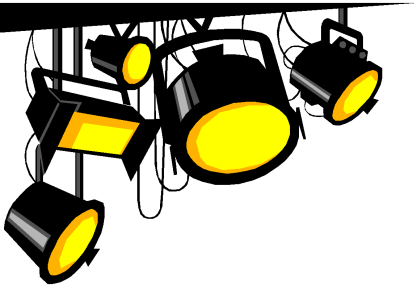 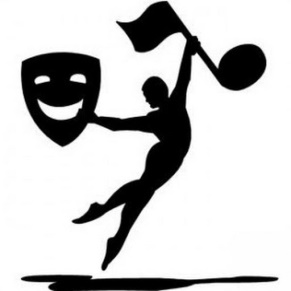 